Lands of Ethnic Origins:A Statistical PotpourriSituation: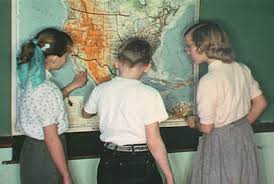 You are to research the country of your ethnic origin from a mathematical perspective. When you are done with your research, you are to create a fact sheet highlighting the information you found and a flag.Possible Resources: Consult books and online sources that contain information about your country and focus on information that is expressed in numbers.  – See your Data Sheet.www.worldatlas.comwww.weather.comwww.maps.google.comwww.britannica.comThe country’s website of the country, for examplewww.bahamas.comSpecial Considerations:Take accurate notes. List your sources on your notes. Make a fact sheet.Make it easy to read and attractive.Organize your information into categoriesConsider designing your fact sheet on a computer and printing the sheet. If you design the fact sheet by hand, use rulers to draw straight lines on the sheet.Use markers or felt-tipped pens for final copies. Correction fluid (white – out) is useful, if you make a mistake. You also will create a drawing of your country’s flag.It will need to fit on an 8 x 11 sheet of copy paper. To Be Submitted:Sources of information Fact SheetFlagYour Country’s Fact Profile SheetGeneral Facts: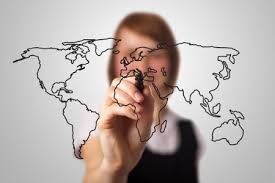 PopulationNumber of major cities The largest cityThe smallest cityNumber of major religionsLiteracy rateCurrencyNumber of languagesType of governmentGeographyLatitude and longitude Time zoneAreaElevation of the highest mountainElevation of the lowest placeClimate:Average annual temperatureAverage monthly temperatureAverage annual  precipitation Average monthly precipitationAverage annual snowfallAverage summer temperatureAverage winter temperature Economy:Gross national productPer capita incomeEmployment rateAmount of national debt (or surplus)